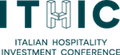 THE WORLD OF INVESTMENTS AND HOTEL REAL ESTATE MEETS AT ITHIC IN RIMINIThe third edition of ITHIC (Italian Hospitality Investment Conference) will take place on 11 and 12 October 2021, respectively at the Grand Hotel and the Palacongressi in Rimini, organized by Teamwork Hospitality.This is the first international conference addressing exclusively the world of investments and real estate in the hotel sector.A unique update and marketing event dedicated to the hotel industry, real estate and specialized finance that is aimed at investment funds, banks, real estate developers, consultancy agencies, law firms, hotel groups and operators of the sector.The target is five hundred participants, over thirty investment institutions with a 45 percent share of international companies. The characteristic of the event is the possibility - alongside the rich and in-depth conference program that will occupy the two days - to take advantage of the breaks to create networking and facilitate relationships between operators with interpersonal and group meetings of great operational importance.Networking is in fact a key objective of the ITHIC event in Rimini, as well as an important opportunity for visibility for the most dynamic hotel brands.For further information on the Italian Hospitality Investment Conference: www.ithic.it and www.teamwokshopitality.com ABOUT USHeadquartered in Rimini, Teamwork Hospitality is one of the main professional actors of the hospitality world and brilliantly deals with consulting and training at 360 degrees for professionals in the sector. Thanks to a true galaxy of services, Teamwork Hospitality, whose President is Mauro Santinato, is able to offer the stakeholders of the tourism and hospitality sector the opportunity to do their job in the best possible way, obtaining the best results in terms of quality, customer satisfaction and profitability for their company.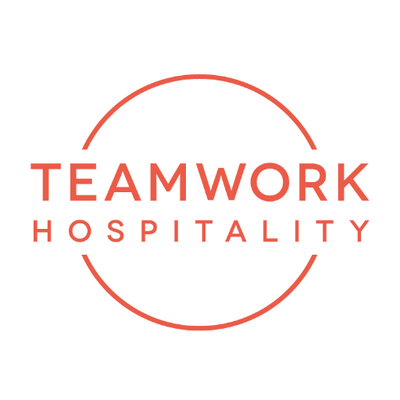 TEAMWWORK HOSPITALITY  Rimini, Via Macanno 38/q  Ph. 0541-57474 info@teamworkhospitality.com  www.teamworkhospitality.com OGS PUBLIC RELATIONS & COMMUNICATION Milano - Via Koristka 3, (Italia) Ph. +39 023450610 www.ogscommunication.com – info@ogscommunication.com 